Application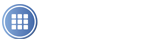 Symbaloohttp://www.symbaloo.comSamples of UseOrganize your web pagesGreat for project researchShare Symbaloo pages via BlackboardPersonal Learning EnvironmentDescriptionSymbaloo is a personal start page that allows you to easily navigate the web and compile your favorite sites all into one visual interface. Save your bookmarks in the cloud and access them from anywhere with any device. After you create your account you are on your way. Mozilla and Chrome add-ins to use when adding new websites to your Symbaloo mix. Free.ExampleVisual bookmarking tool that can be shared and embedded into other programs like Blackboard or a website. Great for projects or research.KeywordsBookmark; personal learning environment (ple); visual; favorite websitesEase of UseComfortableMy NotesMy NotesMy NotesMy NotesMy NotesApplication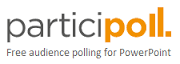 Participollhttp://www.participoll.comSamples of UseReal time answers to posed questions in PowerPoint (2010, 2013, 2016)Multiple Choice or True/FalseDescriptionSimple application that works well for live audiences using any device that has access to a web browser. The poll that is embedded within the PowerPoint presentation will update in real time and is anonymous. FreeExampleDuring an in-class or online lecture students can respond to questions asked on the slide by simply choosing a color to represent their answer. This works especially well when the instructor is gauging the level of comprehension of her students. Allows the instructor to customize learning activities on the fly depending on the poll results of the students.KeywordsParticipoll, poll, student engagement, byodEase of UseComfortableMy NotesMy NotesMy NotesMy NotesMy NotesApplication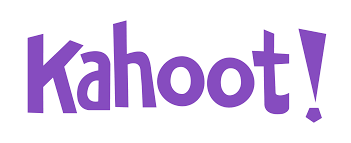 Kahoothttp://create.kahoot.itSamples of UseCompetitive game play and/or discussion and surveyDescriptionCreate, play and share fun learning games for any subject online. Kahoots are best played in a group setting, like a classroom. Players answer on their own devices, while games are displayed on a shared screen to unite the lesson. No downloads. FreeExampleIntroduce new topics; challenge past performance; professional development; review, revise and reinforce; re-energize and reward; formative assessment; discussions and surveysKeywordsGaming; student engagement; byodEase of UseComfortableMy NotesMy NotesMy NotesMy NotesMy Notes